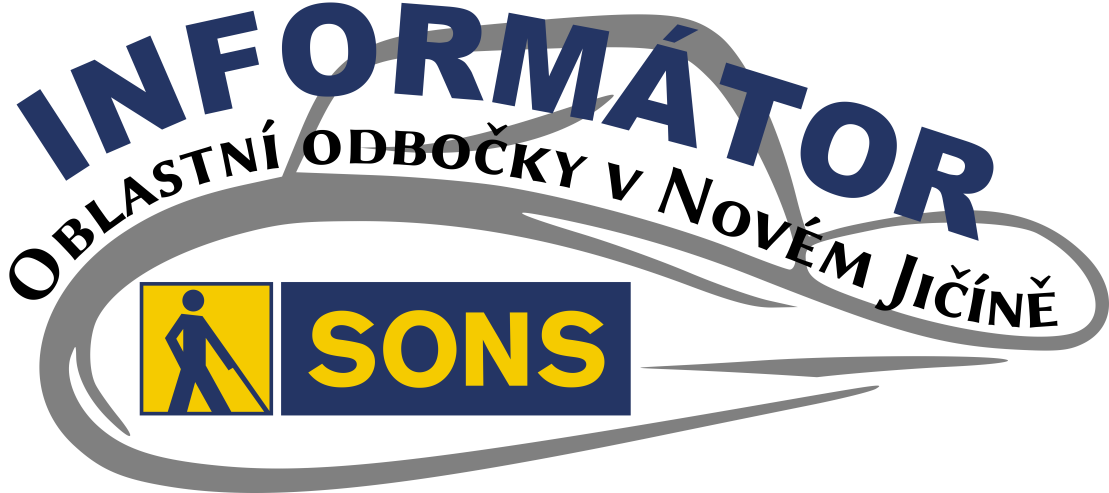 INFORMÁTOR Oblastní odbočky SONS ČR, z. s. v Novém JičíněOBSAH1. část02 - Termíny akcí02 - Úvod03 - Návštěvy v místě 	bydliště03 - Co se událo04 - Diskusní klub u kávy05 - Setkání v muzeu08 - Zájezd do Květné 	zahrady v Kroměříži2. část14 - Termíny akcí15 - Chystané aktivity15 - Cvičení na židlích16 - Diskusní klub u kávy17 - Společenské hry18 - Dubnový výlet na rodný 	statek Johana Mendela20 - Setkání v muzeu21 - Důležité informace21 - Vyjádření SONS24 - Z činnosti statutárů 0229 - Soc. práv. poradna 03/2436 - Poradna SONS NJMilí přátelé,přesto, že nás oficiálně stále ještě neopustila zima, příroda to vidí jinak. A tak si můžeme užívat nečekaně teplé počasí a pomalu pučící přírodu již o měsíc dříve. I v březnu pro vás máme informace o plánovaných aktivitách na nadcházející období.Nezapomeňte, že jsme stále připravení pomoci vám při řešení vašich potíží se zrakem. Pomůžeme s vyřizováním příspěvků i sociálních dávek. Poskytneme informace a zorganizujeme schůzku s Tyfloservisem pro výběr vhodné kompenzační pomůcky. Budeme-li mít takovou pomůcku skladem, rádi vám ji na potřebný čas zapůjčíme. Připravíme jak kolektivní aktivity a rekondiční pobyt, tak i koncerty a výstavy v rámci festivalu Dny umění nevidomých.Návštěvy v místě bydlištěRádi bychom vám připomněli, že můžete využít možnost naší návštěvy ve vašem bydlišti. Pokud je pro vás cesta do Nového Jičína z jakýchkoliv důvodů příliš zatěžující, neváhejte si telefonicky domluvit návštěvu u vás doma. Důvodem nemusí být jen váš zhoršený zdravotní stav, ale například také počasí. Především v zimních měsících, kdy je náledí a hrozí pád, nebo vám sněhová pokrývka zhoršuje orientaci.Těšíme se na vás.Co SE UDÁLOV únoru jsme naplno zahájili společenské aktivity a pro tento školní rok zakončili sérii interaktivních workshopů pro studenty Novojičínské Mendelovy střední školy. Tento program získali jako poděkování za účast při veřejné sbírce Bílá pastelka, které se pravidelně účastní.Diskusní klub u kávyV naší oblíbené Slezské cukrárně na náměstí v Novém Jičíně jsme se poprvé v letošním roce sešli netradičně až druhý čtvrtek v měsíci. Důvodem byla organizace posledního interaktivního workshopu pro budoucí zdravotní sestřičky na Mendelově zdravotní škole v letošním roce.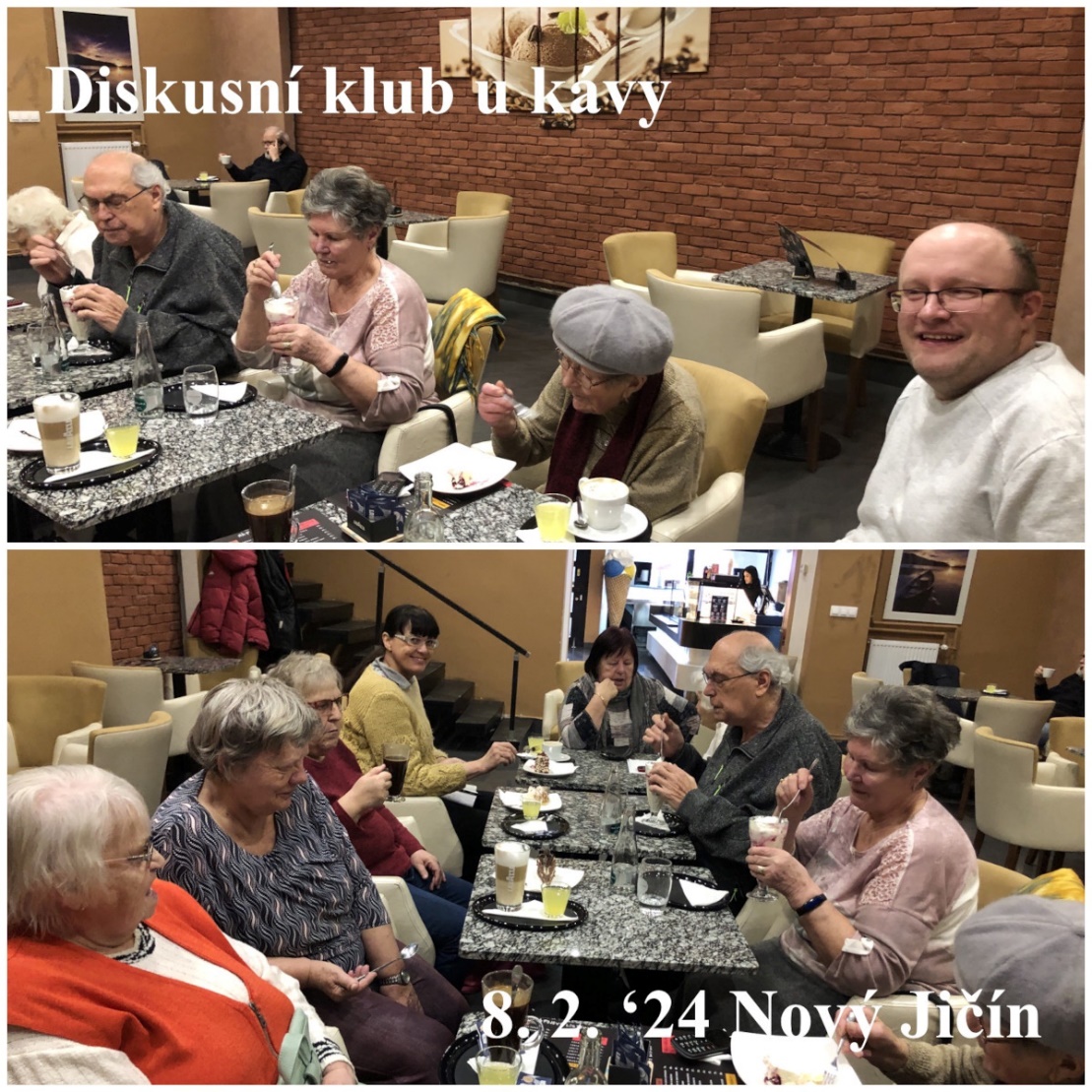 Jako vždy jsme probrali každodenní radosti a starosti zúčastněných, připravované aktivity a naplánovali jsme výlet do Kroměříže, kde právě v tu dobu vrcholila v Květné zahradě výstava kamélií.Setkání v MuzeuÚnor byl také prvním měsícem letošního roku, kdy proběhla další z pravidelných přednášek v Novojičínském muzeu. Sešli jsme se třetí čtvrtek opět v trámovém sále, kde si pro nás naše oblíbená Mgr. Radka Knápek připravila přednášku o Mayském kalendáři. Dozvěděli jsme se spoustu zajímavých informací, mohli jsme si zblízka prohlédnout a osahat různé exponáty a jako obvykle, jsme se díky humoru paní Radky i skvěle pobavili. Velké díky za úžasné přijetí při těchto pravidelných přednáškách patří i zaměstnancům Novojičínského muzea, kteří pro nás vždy připraví také kávu, čaj a drobné pohoštění.V únoru si s námi poprvé vychutnali přednášku také členové sousední odbočky SONS Frýdek Místek a věříme, že to nebylo naposled. 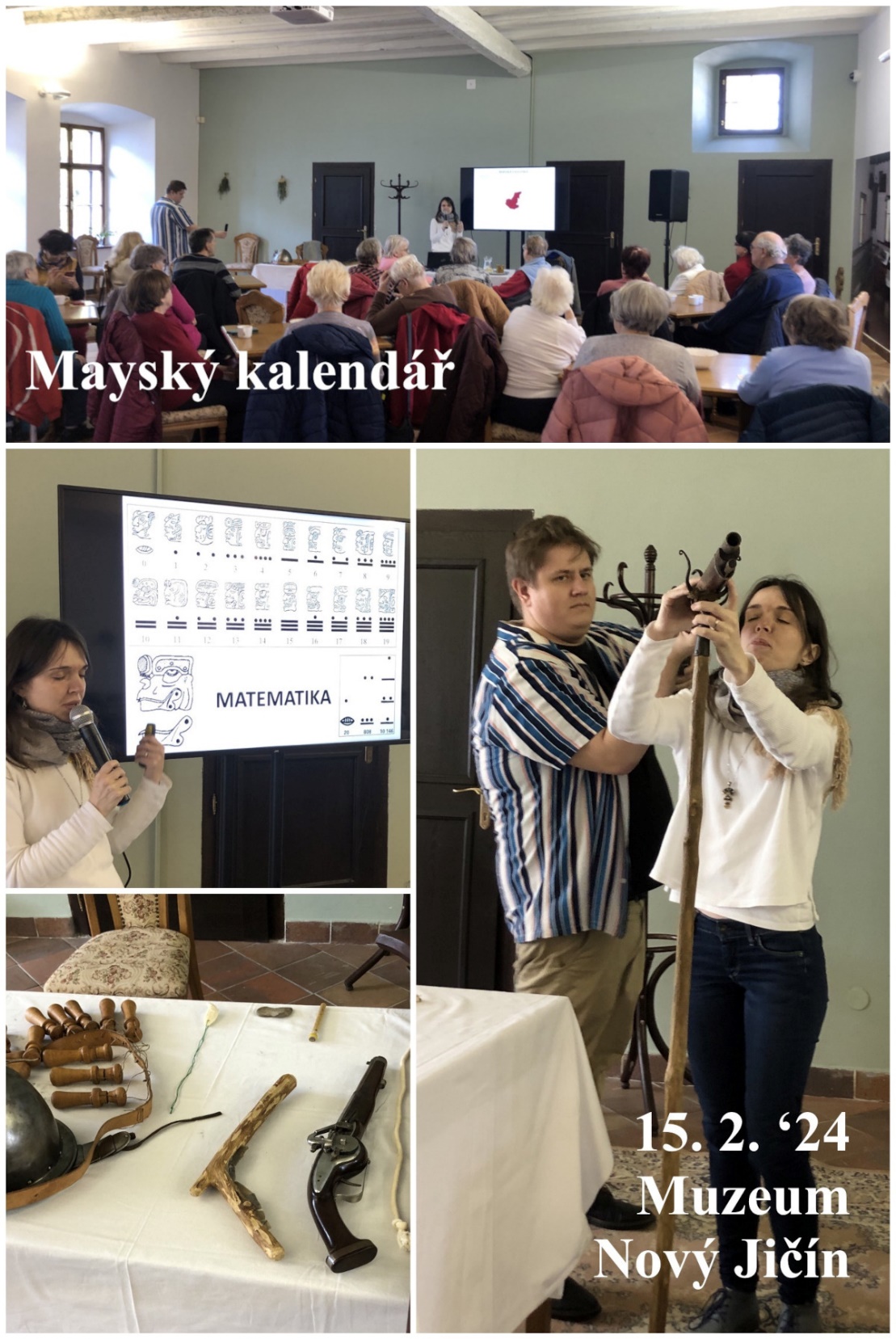 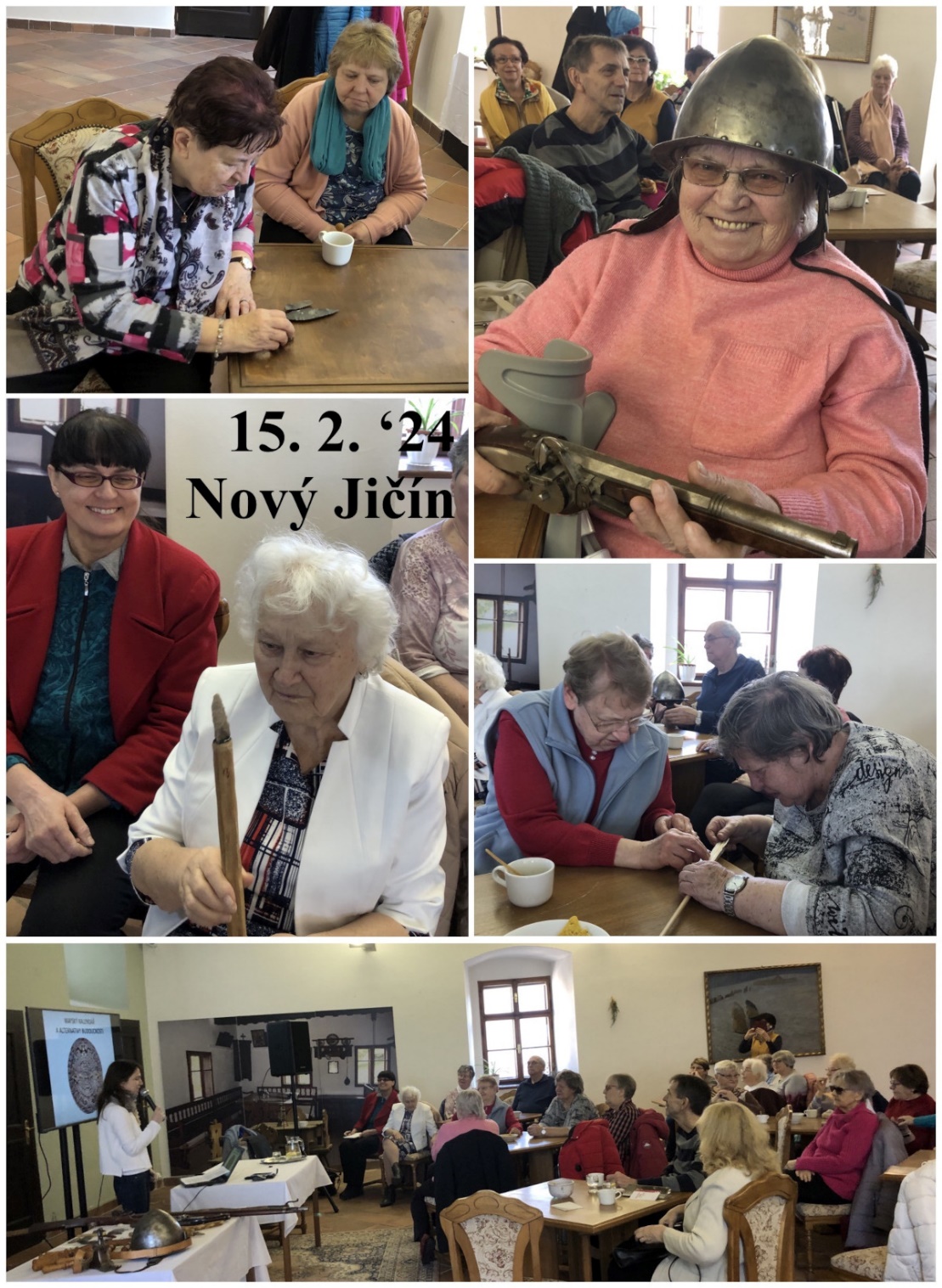 Autobusový zájezd do Květné zahrady v KroměřížiJak již bylo napsáno, návštěvu výstavy kamélií v Květné zahradě v Kroměříži jsme naplánovali a zorganizovali  téměř ze dne na den a jsme rádi, že jsme vše stihli. Kamélie v této zahradě vykvetou pouze jednou za rok a výstava trvá přibližně měsíc. V úterý 22. 2. jsme vzhledem k náročnější dostupnosti vyrazili do Kroměříže najatým mikrobusem. Místní průvodkyně si pro nás připravily přednášku o historii vzniku kroměřížských skleníků, jejich postupný vývoj až po dnešek. Prohlédli jsme si jednotlivé rostliny a především překrásné květy kamélií. Vystaveny zde byly i parfémy, ve kterých se kamélie využívají. Ta vůně byla prostě nádherná. Tu pro mě nejkrásnější mám poznamenanou a možná si ji budu letos přát k Vánocům. 🙂Následně jsme se přesunuli do menšího skleníku, kde jsou umístěny především citrusy. Atmosféra obou skleníků byla úžasná, všudypřítomná sytá zeleň byla lahodou pro naše zbytky zraku a zvuk fontánek a hlasy ptáčků z voliér ji krásně doplnily. Moc děkuji oběma úžasným průvodkyním, které se nám věnovaly a nabídly nám také listy a květy k prohlédnutí zblízka, osahání a očichání, abychom si z výstavy odnesli co nejintenzivnější zážitky.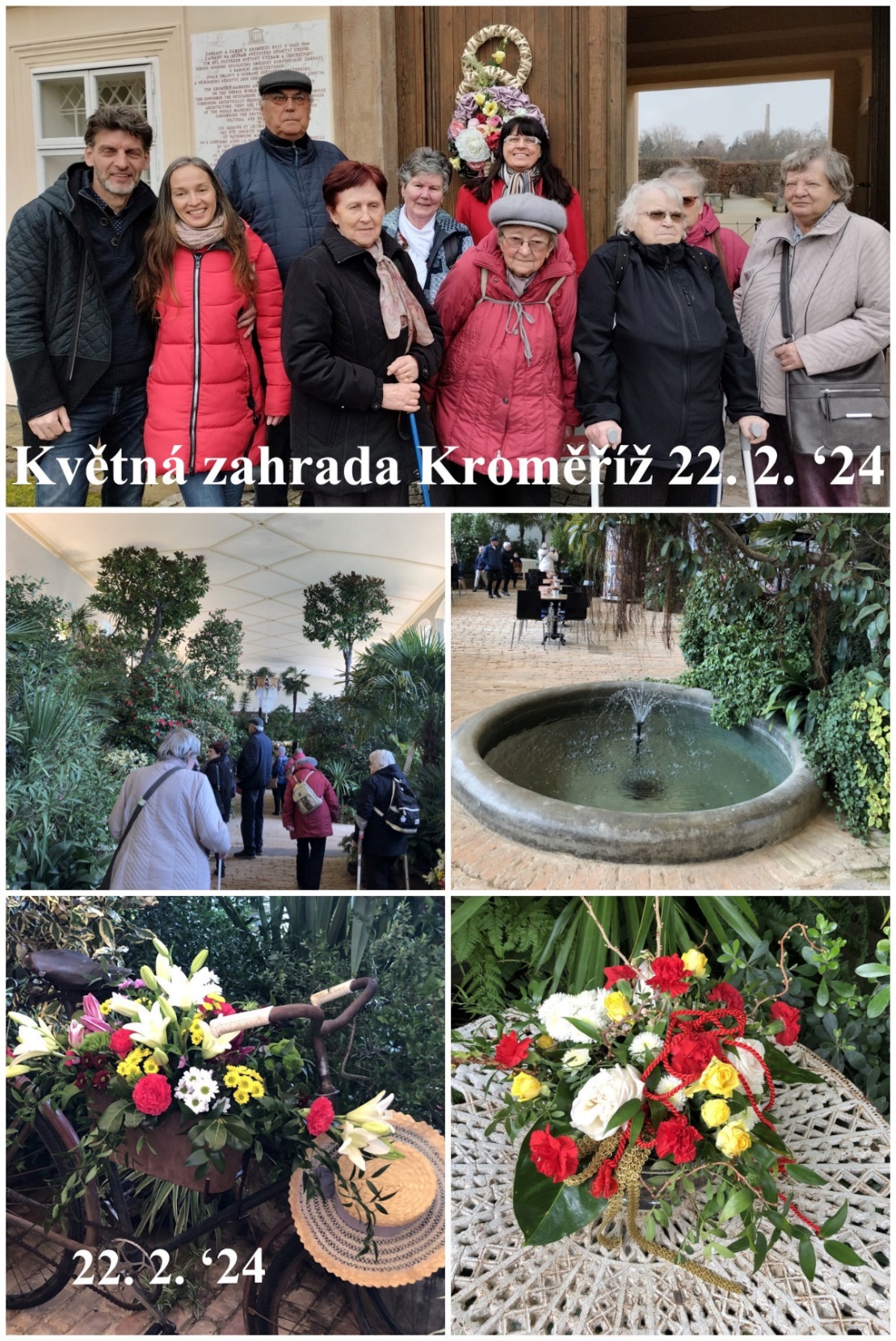 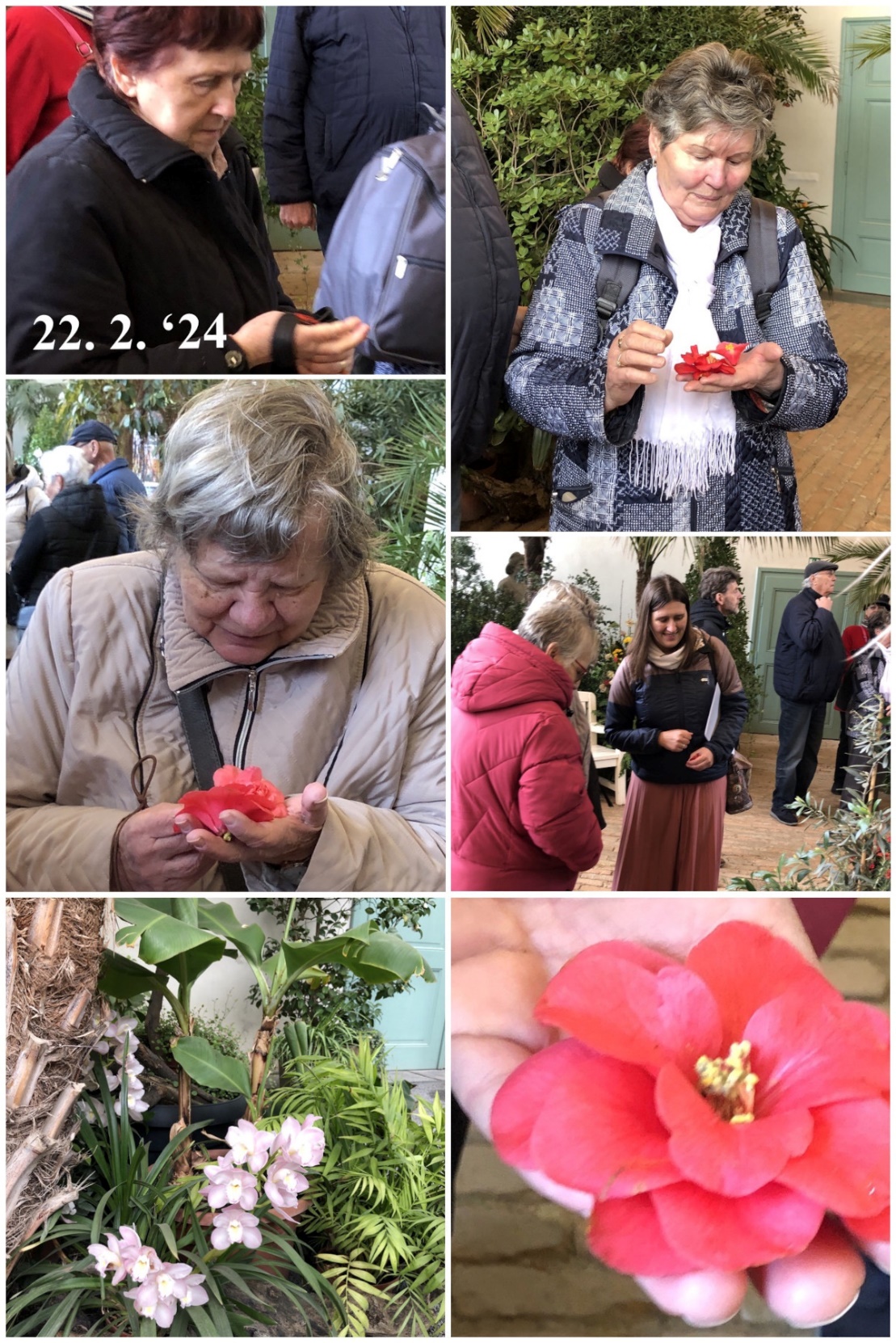 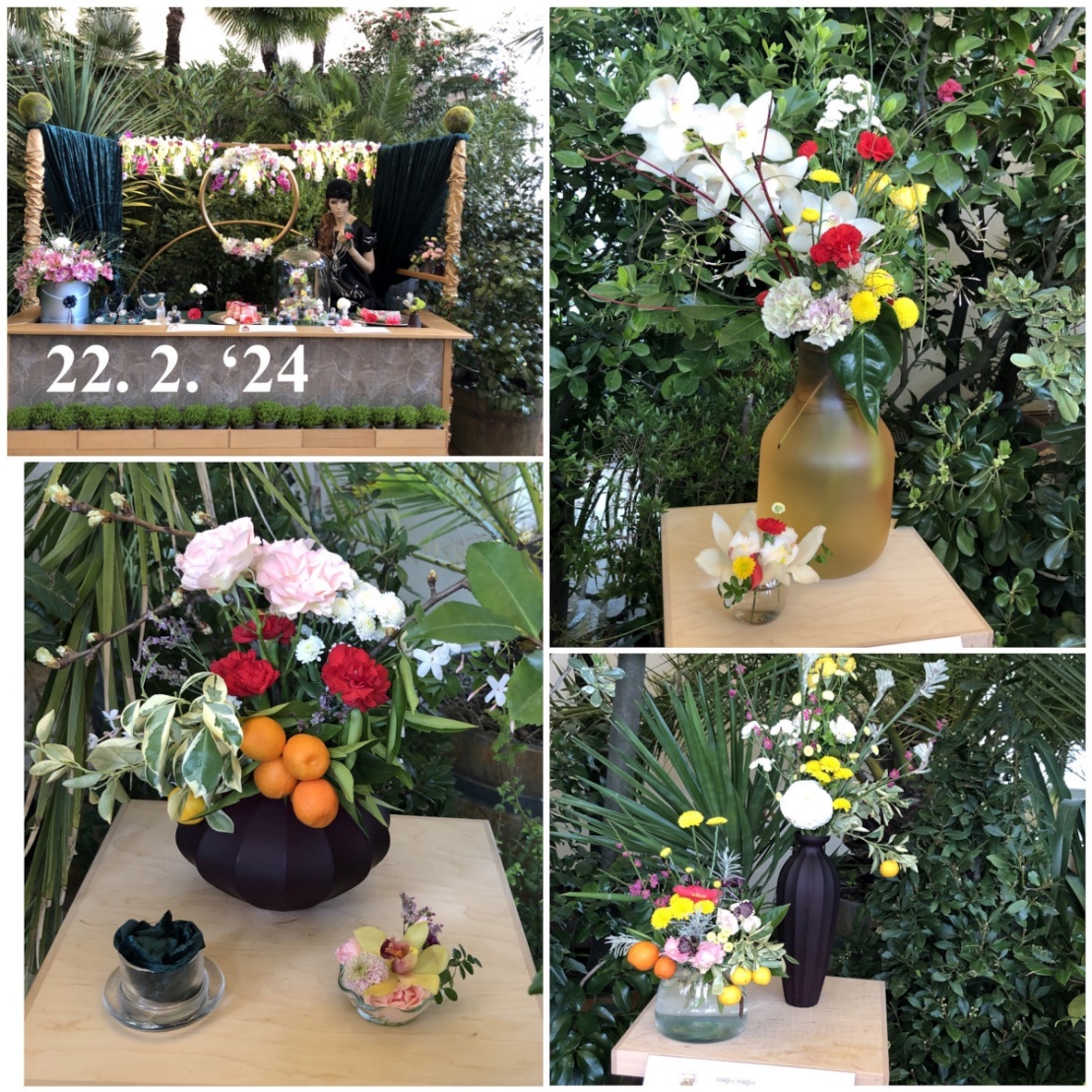 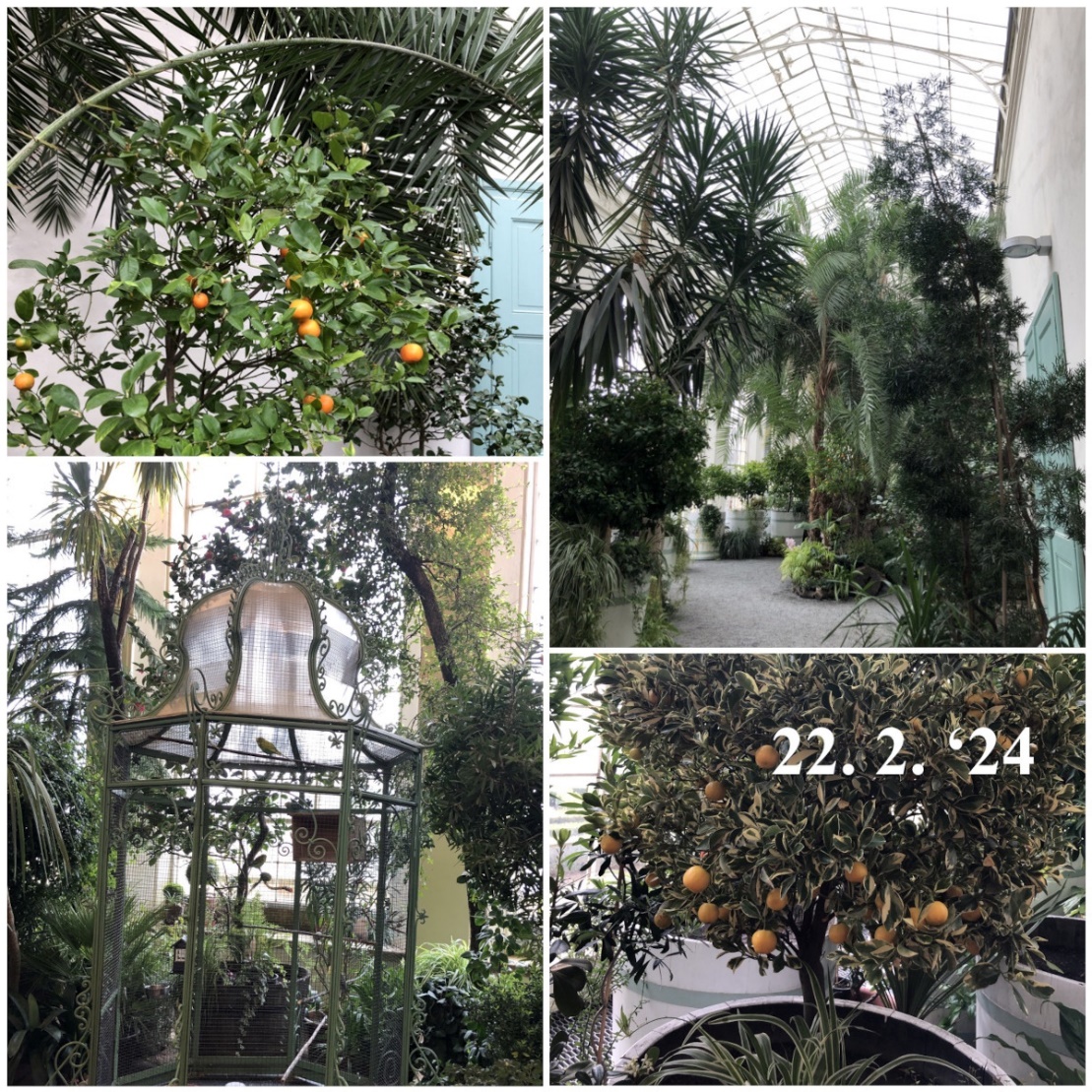 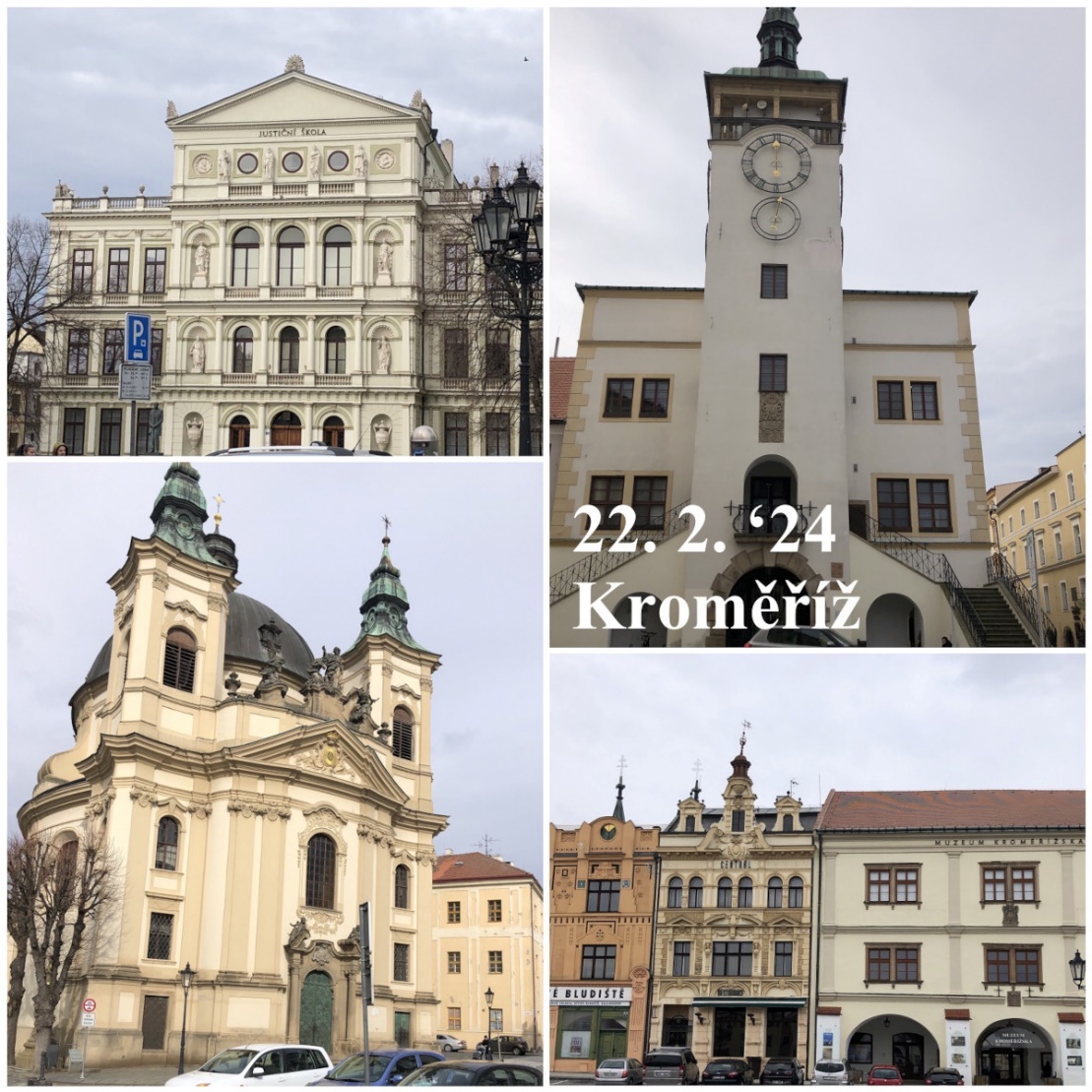 Termíny nejbližších akcíTermíny nejbližších akcístr.02.04.24Cvičení na židlích1504.04.24Diskusní klub u kávy1609.04.24Společenské hry1711.04.24Dubnový výlet na rodný statek Johana Mendela v Hynčicích1816.04.24Cvičení na židlích1523.04.24Společenské hry1725.04.24Setkání v muzeu20